          ПРОТОКОЛ № ПР/205 заседание Конкурсной комиссии по отбору субъектов малого и среднего предпринимательства, претендующих на получение финансовой поддержки21 декабря   2015 г.  17 ч. 00 минут                                                  городская Администрация                                  				Председатель: С.В. КорниловЗаместитель председателя: И.Н. КорытоваСекретарь: С.В. ГульПрисутствовали: В.А. Братына,  И.А. Бутакова, Н.В. Кудрина, Г.Н. СедыхПОВЕСТКА ДНЯОчередное заседание по рассмотрению заявок от субъектов малого и среднего предпринимательства, претендующих  на получение  финансовой поддержки из средств местного  бюджета. Слушали: Н.В. Кудрину 	Представила комиссии на повторное рассмотрение пакет документов, предоставленный в отдел по отраслевым вопросам городской Администрации   индивидуальным предпринимателем  Ивановой Т. Ю., на предоставление субсидии СМСП, начинающим собственное дело.	1.1. ИП Иванова Татьяна Юрьевна. Зарегистрирована, в качестве индивидуального предпринимателя в г.Мирном 21.09.2015г. В наличии пакет документов, соответствующий требованиям Порядка  предоставления  финансовой поддержки. Вид деятельности: 01.24 разведение сельскохозяйственной птицы. Субсидия необходима для разведения кур, производство яиц и мяса на территории своего двора и реализация  полученной продукции в розничной торговле. Потребность в субсидии (гранте) 200 000 рублей.  	Представлены документы (фискальные чеки), подтверждающие фактические затраты предпринимателя, согласно п. 6 раздела 2 Порядка предоставления финансовой поддержки  субъектам малого и среднего предпринимательства  из бюджета МО «Город Мирный» (с изменениями от 20.05.2015 № 438) утвержденного Постановлением городской Администрации  от 19.06.2012  № 223.2.   Комиссия решила: 2.1. Выплатить субсидию субъекту малого и среднего предпринимательства из средств местного бюджета по направлению: «Предоставление субсидии (гранта) субъектам малого и среднего предпринимательства, начинающим собственное дело», в размере 200 000 рублей.                  Проголосовали:  за -6 чел., против -0 чел, воздержался – 0чел.Российская ФедерацияРеспублика Саха (Якутия)АДМИНИСТРАЦИЯМУНИЦИПАЛЬНОГО ОБРАЗОВАНИЯ«Город Мирный»МИРНИНСКОГО РАЙОНА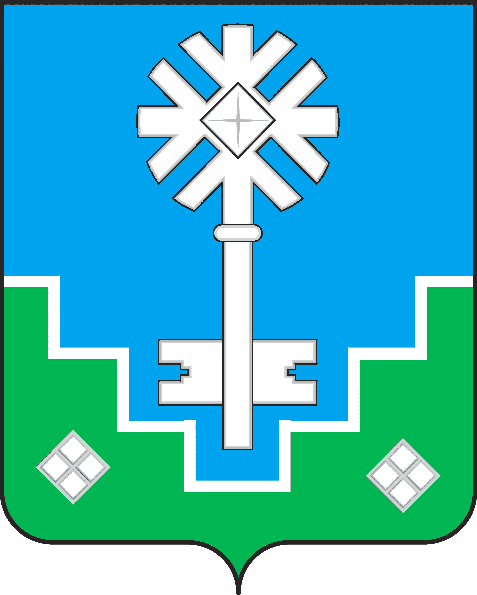 Россия ФедерациятаСаха РеспубликатынМИИРИНЭЙ ОРОЙУОНУН«Мииринэй куорат»МУНИЦИПАЛЬНАЙ ТЭРИЛЛИИДЬАhАЛТАТАПредседатель:                      _________________    С.В. Корнилов Заместительпредседателя:                         _________________  И.Н. КорытоваЧлены комиссии: 	                 ________________    И.А. Бутакова	                  ________________   Г.Н. Седых 	                  ________________   Н.В. КудринаС.В. КорниловСекретарь:	                ________________  С.В. ГульС.В. Гуль